Publicado en España el 09/12/2022 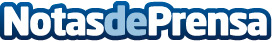 ¿Cómo comprar olivos? Lo explica Olivos El VentorroLos olivos son una hermosa adición a cualquier propiedad, ya sea que se utilicen para agregar una imagen llamativa en un jardín o se planten en un huerto para producir aceitunas para el consumoDatos de contacto:Olivos El Ventorro¿Cómo comprar olivos?620 53 82 10Nota de prensa publicada en: https://www.notasdeprensa.es/como-comprar-olivos-lo-explica-olivos-el Categorias: Industria Alimentaria Consumo Jardín/Terraza http://www.notasdeprensa.es